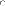 1.Банк практических заданий, по учебному предмету«Изобразительное искусство» 2.Критерии оценивания практических заданий, («да» – 1 балл; «нет» – 0 баллов; для зачета необходимо набрать 4  балла)1. В какой мере практическое задание стимулирует обучающихся приобретать новое знание и на какой основе строится это новое знание?2. Задание требует поиска и разработки новых, не изучавших ранее, подходов к анализу незнакомой проблемы или ситуации, требующей решения в ситуации неопределенности;3. Задание предполагает создание письменного или устного связного высказывания с заданными параметрами: тематикой, коммуникативной задачей, объемом, форматом4. Задание предполагает разумное и оправданное использование ИКТ.